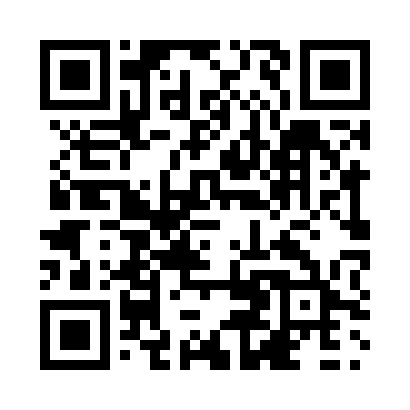 Prayer times for Danford Lake, Quebec, CanadaWed 1 May 2024 - Fri 31 May 2024High Latitude Method: Angle Based RulePrayer Calculation Method: Islamic Society of North AmericaAsar Calculation Method: HanafiPrayer times provided by https://www.salahtimes.comDateDayFajrSunriseDhuhrAsrMaghribIsha1Wed4:145:511:026:038:139:502Thu4:125:491:026:048:149:523Fri4:105:481:016:058:169:544Sat4:085:461:016:058:179:565Sun4:065:451:016:068:189:586Mon4:045:441:016:078:2010:007Tue4:025:421:016:088:2110:018Wed4:005:411:016:088:2210:039Thu3:585:391:016:098:2310:0510Fri3:565:381:016:108:2510:0711Sat3:545:371:016:118:2610:0912Sun3:525:361:016:118:2710:1113Mon3:505:341:016:128:2810:1314Tue3:495:331:016:138:2910:1415Wed3:475:321:016:138:3110:1616Thu3:455:311:016:148:3210:1817Fri3:435:301:016:158:3310:2018Sat3:415:291:016:158:3410:2219Sun3:405:281:016:168:3510:2320Mon3:385:271:016:178:3610:2521Tue3:365:261:016:178:3710:2722Wed3:355:251:016:188:3810:2923Thu3:335:241:016:198:4010:3024Fri3:325:231:026:198:4110:3225Sat3:305:221:026:208:4210:3426Sun3:295:211:026:218:4310:3527Mon3:285:211:026:218:4410:3728Tue3:265:201:026:228:4510:3929Wed3:255:191:026:228:4610:4030Thu3:245:191:026:238:4610:4231Fri3:235:181:026:238:4710:43